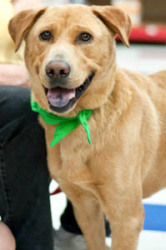 “Stanley”   REWARD! http:// helpfindstanley.blogspot.com/60 lb Yellow Lab Retriever MixRescue Dog Lost in Kensington, MD Friendly but frightened-Do not chase!